Medications should be administered by a parent or guardian before or after school hours, when possible. Initial doses of a medication that a child has never taken before should not be given at school. Medication to be given at school should be accompanied by this form, complete with the prescribing physician’s signature, and provided to the school in the original labeled container provided by the pharmacist who filled the prescription. “Sample” medications must be provided in a container that appropriately identifies the medication and must be accompanied by a note signed and dated by the prescribing health care provider that includes the student’s name, directions for proper administration, and the name, address, and phone number of the prescribing health care provider.Child’s Name	      Date of BirthName of School	           GradePrescribing Health Care Provider’s Signature	                                 DateI give permission for my child  	, to be given the above medication as prescribed. I give permission for the school nurse or school administrator to contact the health care provider named above or the pharmacist who filled the prescription to discuss this medication and my child’s health. I give permission for the health care provider named above, the pharmacist, and/or their designated employees to provide information about this medication and my child’s health to the school nurse or school administrator. I also give permission for this “Permission for Prescription Medication” to apply if I transfer my child to another school in this same school district during the current school year. I understand that the school may require that I agree to the school district’s rules about medications before this medicine will be given at school. I understand that I am responsible for notifying the school if my child’s medications change in any way.Signature of Parent / Guardian	                             DatePrint or Type Name of Parent / Guardian	                Day Phone Number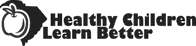 Permission for School AdministrationFor school use only:□ Routineof Prescription MedicationSchool District: 	□ PRN (As needed)Start Date:  	Medication:Medication:Dosage:Purpose of Medication:Purpose of Medication:Route:Time of day medication to be given at school:If possible, please specify preferred time. Lunch times vary (10:30a – 1p).Note any special storage requirements:□ None	□ Refrigerate	□ Other (please specify):Note any special storage requirements:□ None	□ Refrigerate	□ Other (please specify):Anticipated number of days medication will be given at school:until end of current school year 	weeks 	daysIs child allergic to any food, medicines, or other items?□ No	□ Yes (List allergies.)Is child allergic to any food, medicines, or other items?□ No	□ Yes (List allergies.)Anticipated number of days medication will be given at school:until end of current school year 	weeks 	daysIs this medication a controlled substance? □ No □ YesIs this medication a controlled substance? □ No □ YesPossible Side Effects:Possible Side Effects:Possible Side Effects:Stamp, Print or Type Health Care Provider’s Name & Address:Stamp, Print or Type Health Care Provider’s Name & Address:Office Phone NumberStamp, Print or Type Health Care Provider’s Name & Address:Office Fax Number